Hysbyseb SwyddPost: Cynorthwyydd Coginio Canolfan Natur DyfiContract:  Oriau a Cyflog i’w drafodLleoliad gwaith: Canolfan Natur Dyfi - Caffi Tŷ MaenanRydym yn chwilio am unigolyn brwdfrydig i ymuno â'n tîm caffi. Mae'n ofynnol i Gynorthwyydd Coginio gynorthwyo'r Rheolwr Arlwyo i baratoi a chynhyrchu prydau i safon uchel.  Bydd Cynorthwyydd Coginio yn defnyddio eu sgiliau coginio a rheoli bwyd er mwyn chwarae rhan hanfodol wrth gynnal a gwella boddhad ein cwsmeriaid. Byddant hefyd yn cynorthwyo aelodau o staff eraill i sicrhau bod y caffi yn rhedeg yn esmwyth ac yn lân ac yn daclus. Mae angerdd am safonau rhagorol o wasanaeth cwsmeriaid yn bwysig i ni, er mwyn sicrhau bod ein hymwelwyr yn cael y gorau o'u taith.  Sut i wneud cais: Cyflwyno eich CV a llythyr eglurhaol at: nadine@montwt.co.uk erbyn 19/2/24- 3yp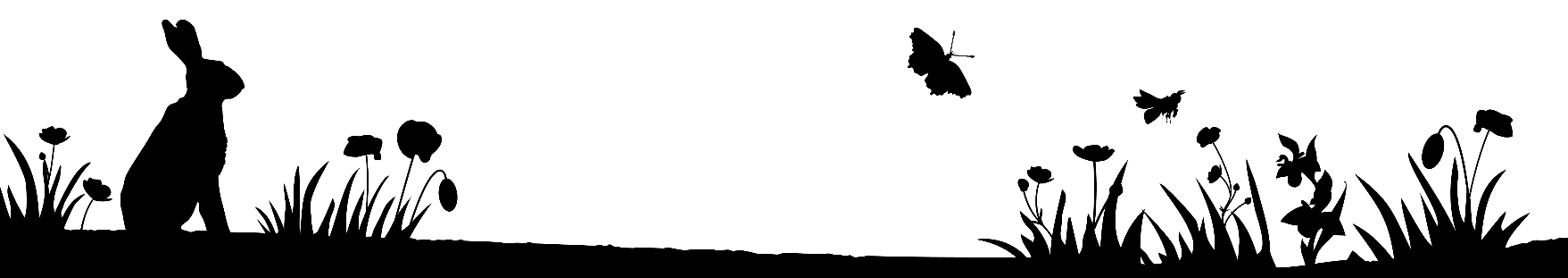 